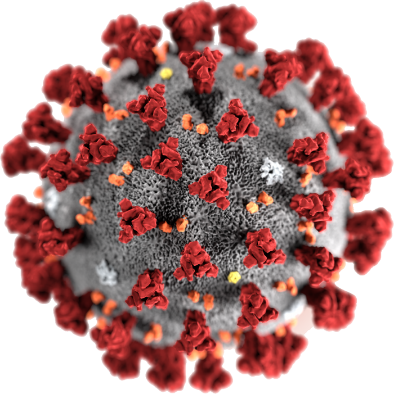 COVID  -  19It is also called Coronavirus.20  March  2020.What is COVID  - 19?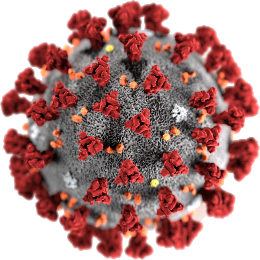 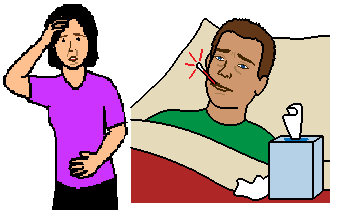 It is an illness. You may get sick.Most people who get sick have been overseas. They came home in the last  2  weeks. Like from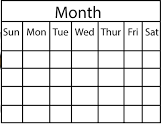 Europe 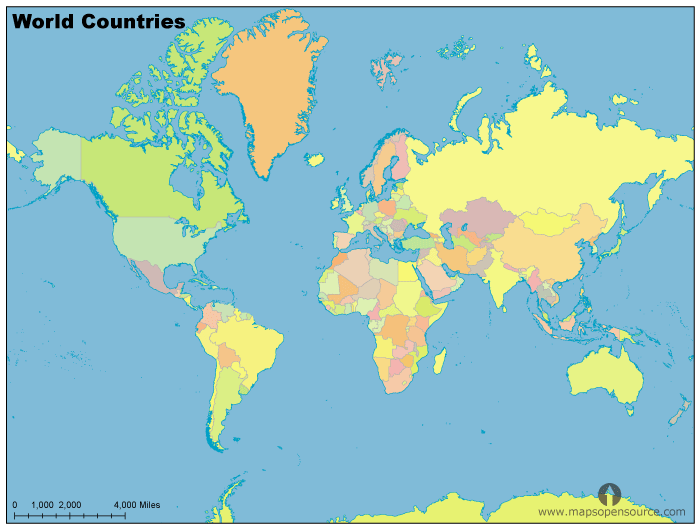 ItalyGermanyFranceSpainChinaIranSouth KoreaUnited States.ButNow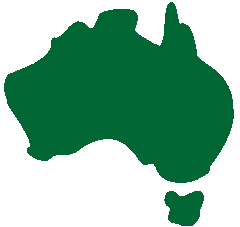 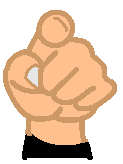 Some people have only been in Australia.Any one can get COVID - 19  What are the signs of 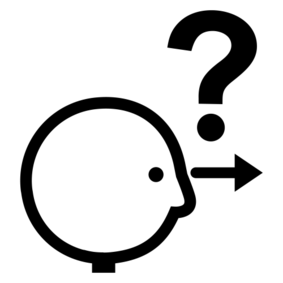 COVID  -  19?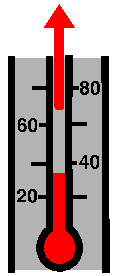 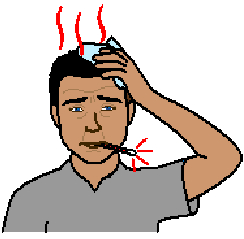 High temperature. It is more than 37C.A cough. 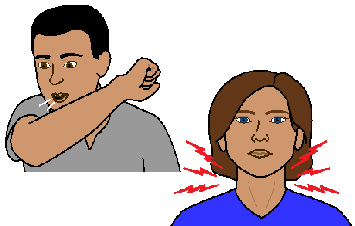 Sore throat. Tired all the time.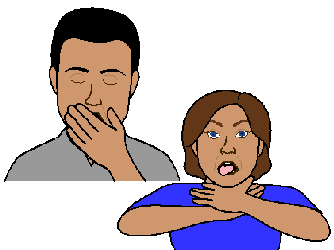 Hard to breathe.Do I need to worry?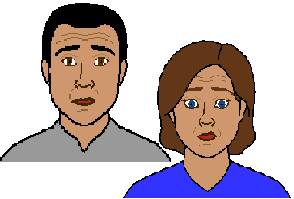 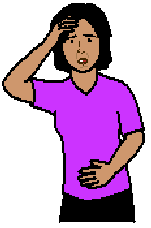 Many people may get sick.And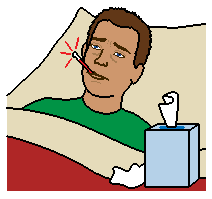 Some people may get very sick.Read our fact sheet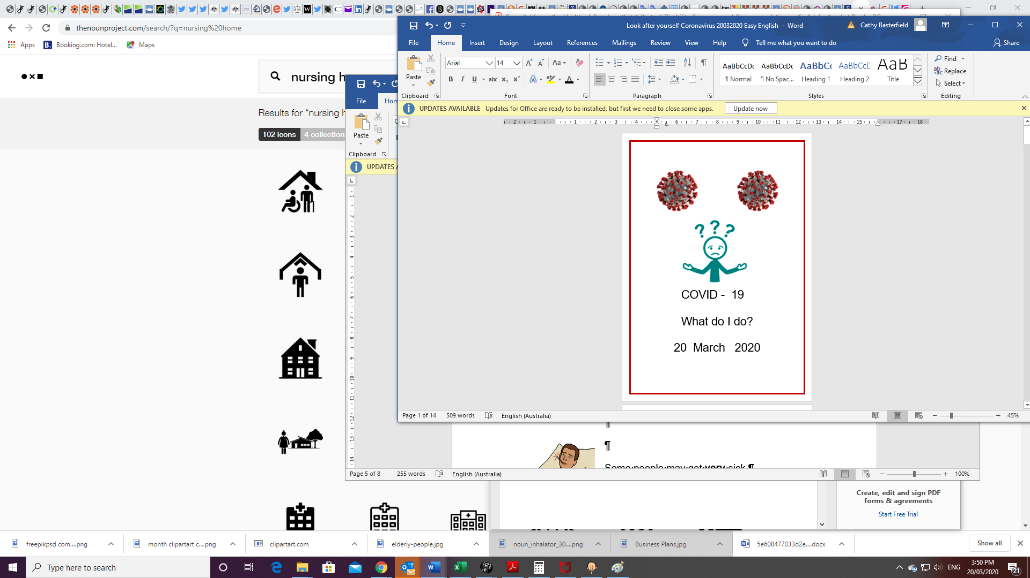 Look after your self.People who may get very sick 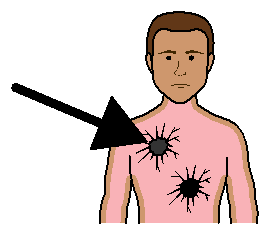 are already sick. Like you have cancerare old. Like you are more than  60  years old. Older people may get more sick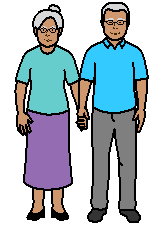 live with a medical condition. Like 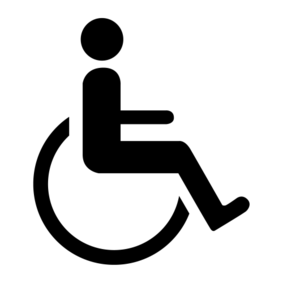 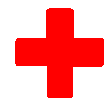 asthmadiabetesOther people who may get very sick arepeople who live in groups. Like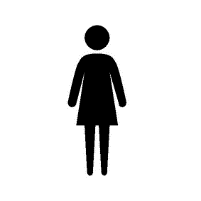 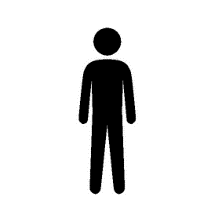 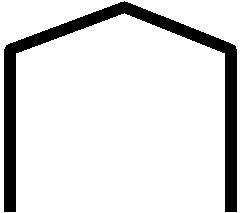 group home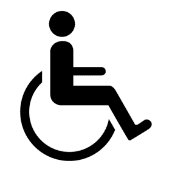 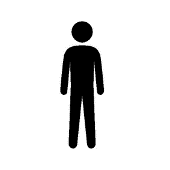 nursing homeprisonAboriginal 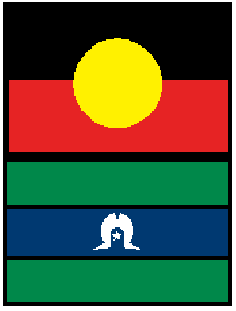 Torres Strait Islander peopleRead our other fact sheetsLook after your selfRules in nursing homes.ImagesWe have used images from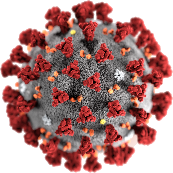 FreepikpsdMapsOpenSourceMayer-Johnson 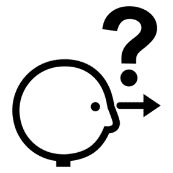 Picto-Selector 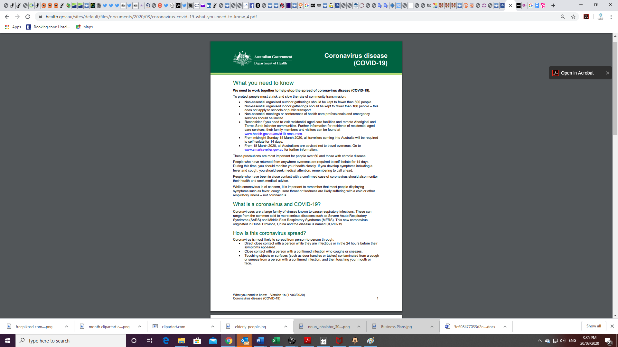 This fact sheet is based on The Australian Government Health Department Novel Coronavirus (COVID -  19)  17  03  2020Access Easy English wrote the Easy English. March  2020.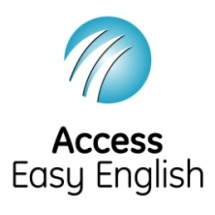 